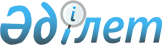 2014 жылы Солтүстік Қазақстан облысы Шал акын ауданында қоғамдық жұмыстарды ұйымдастыру туралы
					
			Күшін жойған
			
			
		
					Солтүстік Қазақстан облысы Шал ақын аудандық әкімдігінің 2013 жылғы 19 желтоқсандағы N 415. Солтүстік Қазақстан облысының Әділет департаментінде 2014 жылғы 16 қантарда N 2492 болып тіркелді. Күші жойылды – Солтүстік Қазақстан облысы Шал ақын аудандық әкімдігінің 26.12.2014 N 324 қаулысымен     Ескерту. Күші жойылды – Солтүстік Қазақстан облысы Шал ақын аудандық әкімдігінің 26.12.2014 N 324 қаулысымен.



      Қазақстан Республикасының 2007 жылғы 15 мамырдағы Еңбек кодексіне, «Халықты жұмыспен қамту туралы» Қазақстан Республикасының 2001 жылғы 23 қаңтардағы Заңының 7-бабы 5-тармақшасына, «Халықты жұмыспен қамту туралы» Қазақстан Республикасының 2001 жылғы 23 қаңтардағы Заңын іске асыру жөніндегі шаралар туралы» Қазақстан Республикасы Үкіметінің 2001 жылғы 19 маусымдағы №836 қаулысына сәйкес, қоғамдық жұмыстарға жұмыссыз азаматтарды бөлуді тәртіпке салу мақсатында, Солтүстік Қазақстан облысы Шал ақын ауданының әкімдігі ҚАУЛЫ ЕТЕДІ:



      1. 2014 жылға Солтүстік Қазақстан облысы Шал ақын ауданында қоғамдық жұмыстар ұйымдастырылсын.



      2. 2014 жылға арналған қаржыландыру көздері және қоса берілген қоғамдық жұмыс көлемі, түрлері, ұйымдар Тізбесі (бұдан әрі мәтін бойынша-Тізбе) бекітілсін.



      3. «Солтүстік Қазақстан облысы Шал ақын ауданының жұмыспен қамту және әлеуметтік бағдарламалар бөлімі» мемлекеттік мекемесі бекітілген Тізбеге сәйкес қоғамдық жұмыстарға жұмыссыз азаматтарды жіберуді жүзеге асырсын.



      4. Қоғамдық жұмыстарға сұраныс пен ұсыныс анықталсын:

      жұмыс орын қажеттілігіне өтінім бергендер санында - 167 адам;

      жұмыс орын қажеттілігі бекітілгендер санында – 167 адам.



      5. Қоғамдық қызметкерлердің жалақысы «2014-2016 жылдарға арналған республикалық бюджет туралы» Қазақстан Республикасының 2013 жылғы 03 желтоқсандағы Заңына сәйкес, ең төменгі жалақы көлемінде орнатылсын. Қоғамдық жұмыстардың ұйымдастырылуын қаржыландыру жергілікті бюджет қаражатынан жүзеге асырылады.



      6. Қоғамдық жұмыстардың шарттары екі демалыс күнмен (сенбі, жексенбі) ұзақтығы 5 күн жұмыс аптасы, сегіз сағаттық жұмыс күн, түскі үзіліс 1 сағат. Жұмыс беруші мен қызметкер арасында жасалатын еңбек шарттарына сүйене отырып, еңбек шартымен қарастырылған, жұмыс уақытының икемді нысаны қолданылады. Жылдың суық мезгілінде ашық ауада немесе жабық жылытылмайтын бөлмелерде жұмыс істейтін, сонымен қатар тиеу түсіру жұмыстарында жұмыс істейтін қызметкерлерге жұмыс уақытына кіретін демалу және жылыну үшін арнайы үзіліс беріледі. Жұмыс беруші жұмысшылардың демалуы және жылынуы үшін бөлмені жабдықтауды қамтамасыз етуге міндетті.



      7. Осы қаулының орындалуын бақылау Солтүстік Қазақстан облысы Шал ақын ауданы әкімінің жетекшілік ететін орынбасарына жүктелсін.



      8. Осы қаулы алғашқы ресми жарияланған күнінен кейін күнтізбелік он күн өткеннен кейін қолданысқа енгізіледі.

 

  

2014 жылға арналған қаржыландыру көзі және қоғамдық жұмыс көлемдері, түрлері, ұйымдар тізбесі

 
					© 2012. Қазақстан Республикасы Әділет министрлігінің «Қазақстан Республикасының Заңнама және құқықтық ақпарат институты» ШЖҚ РМК
				      Солтүстік Қазақстан облысы

      Шал ақын ауданының әкіміМ.ОмаровСолтүстік-Қазақстан облысы 

Шал ақын ауданы әкімдігінің 

2014 жылғы 19 желтоқсандағы

№ 415 қаулысына 

қосымша №

р/сМекеменің атауыТөленетін қоғамдық жұмыс түрлеріЖұмыс көлеміАдам-

дар саныҚоғамдық жұмыстардың ұзақтығы (айлар)Қаржыландыру көздері1«Сергеевка қаласы әкімінің аппараты» мемлекеттік мекемесі1. Тұрмыстық шаруашылық ұйымдарына қалалардың, елді мекендердің аулаларын жинауға көмек көрсету.Ескерткіш маңын, орталық алаңды қоқыстан жинау – 3700 шаршы метр, көшелерді қоқыстардан жинау -20000 метр, қалаға кіре беріс – 40000 метр, 4 дана ескерткіш-

терді жарым-жарты ақтау, сырлау, сылау, кішкене қоршауларды жөндеу – 150 метр, ағаштарды әктеу- 1200 дана, діңгектерді ақтау – 1000 дана, қала көшесі жол бойын шауып тастау-20000 метр, ағаштарды кесу - 1200 дана.8512Аудандық бюджет1«Сергеевка қаласы әкімінің аппараты» мемлекеттік мекемесі2. Мелиоративтік жұмыстар, сондай-ақ көктемгі-күзгі су тасқындарына байланысты жұмыстарды жүргізу.Су ағатын трубаларды, көшедегі траншеяларды қардан тазалау-700 метр, топырақты қаптармен дайындау-

2000 дана.8512Аудандық бюджет1«Сергеевка қаласы әкімінің аппараты» мемлекеттік мекемесі3. Елді мекендер аймақтарының экологиялық сауықтыруы (ағаш отырғызу, гүлшаттар егу), орман шаруашылығын сақтау және жетілдіру, қаңғырма жануарларды аулау.Гүлшаттар дайындау, гүл отырғызу, суару, арам шөбін жұлу – 500 шаршы метр. Қаңғырма иттерді мүмкін-

дігінше аулау.8512Аудандық бюджет1«Сергеевка қаласы әкімінің аппараты» мемлекеттік мекемесі4. Спорттық іс-шараларды дайындауға қатысу, соның ішінде мұз қалашықтарын салудағы қосалқы жұмыстарды да орындау.Киіз үйді орнату, орталық алаңды қоқыстан және қардан тазалау – 300 шаршы метр, спорттық іс-шаралар, мерейтой салтанаттар және мемлекеттік мерекесіне арналған іс-шараларды даярлауға көмек көрсету.

Мүсіндер үшін қарды жәшіктерге құю және дайындау – 10 дана.8512Аудандық бюджет1«Сергеевка қаласы әкімінің аппараты» мемлекеттік мекемесі5. Республикалық және аймақтық қоғамдық науқандарды жүргізуге қатысу (сауалнама жүргізу, халық санағы, халықты жұмыспен қамту және әлеуметтік қорғау мәселелері жөніндегі статистикалық тексеріс).2300- үй басын аралау8512Аудандық бюджет1«Сергеевка қаласы әкімінің аппараты» мемлекеттік мекемесі6. Халықтың аз қамтамасыз етілген және жалғызбасты қарттар, жаңадан қоныс аударған оралмандар, сондай-ақ қала мен аудандардың әлеуметтік-тұрмыстық мәдениет объектілері үшін отын дайындауға, көмірді жеткізуге және түсіруге көмек көрсетуДайындау, кесу, жару, тасу, жинау – 40 кубтық метр отын, көмір жинау – 10 тонна8512Аудандық бюджет7. Саябақтарды, скверлерді, зираттарды, қоқыс тастайтын жерлерді көгалдандыру, соның ішінде қоқыс жинауды ұйымдастыруЗират аумағын қоқыстан жинау – 

2000 шаршы метр, парктерді көркейту - 2000 шаршы метр, көшедегі қоқыстарды жинау - 20000 шаршы метр12Аудандық бюджет8. Қала әкімшілігінің ғимаратын жөндеуге көмек көрсетуЖұмыс бөлмелерін ағарту, сырлау – 1900 шаршы метр12Аудандық бюджет2«Солтүстік Қазақстан облысы сот актілерін орындау департа-

ментінің Шал ақын аудандық территориялық бөлім» филиалы 1.Ағымдағы және мұрағаттық құжаттармен жұмысқа өнімді тігуге, хаттамаларды әкелуге көмектесу.900 дана хаттама.212Аудандық бюджет3«Шал ақын ауданының жұмыспен қамту және әлеуметтік бағдарламалар бөлімі» мемлекеттік мекемесі1.Іс жүргізу жұмысына көмек көрсету300 құжатты өңдеу112Аудандық бюджет4«Аютас селолық округі әкімінің аппараты» мемлекеттік мекемесі1. Елді мекендер аймақтарының экологиялық сауықтыруы (ағаш отырғызу, гүлшаттар егу), орман шаруашылығын сақтау және жетілдіру, қаңғырма жануарларды аулауГүлшаттар дайындау, гүл отырғызу, суару, арам шөбін жұлу – 120 шаршы метр. Қаңғырма иттерді мүмкін-

дігінше аулау912Аудандық бюджет4«Аютас селолық округі әкімінің аппараты» мемлекеттік мекемесі2. Спорттық іс-шараларды дайындауға қатысу, соның ішінде мұз қалашықтарын салудағы қосалқы жұмыстарды да орындауСпорттық іс-шаралар, мерейтой салтанаттар және мемлекеттік мерекесіне арналған іс-шараларды даярлауға көмек көрсету. Мүсіндер үшін қарды жәшіктерге құю және дайындау 

– 4 дана.912Аудандық бюджет4«Аютас селолық округі әкімінің аппараты» мемлекеттік мекемесі3. Республикалық және аймақтық қоғамдық науқандарды жүргізуге қатысу (сауалнама жүргізу, халық санағы, халықты жұмыспен қамту және әлеуметтік қорғау мәселелері жөніндегі статистикалық тексеріс).700- үй басын аралау.912Аудандық бюджет4«Аютас селолық округі әкімінің аппараты» мемлекеттік мекемесі4. Халықтың аз қамтамасыз етілген және жалғызбасты қарттар, жаңадан қоныс аударған оралмандар, сондай-ақ қала мен аудандардың әлеуметтік-тұрмыстық мәдениет объектілері үшін отын дайындауға, көмірді жеткізуге және түсіруге көмек көрсетуДайындау, кесу, жару, тасу, жинау – 20 кубтық метр отын, көмір жинау – 5 тонна912Аудандық бюджет4«Аютас селолық округі әкімінің аппараты» мемлекеттік мекемесі5. Селолық округ әкімшілігінің ғимаратын жөндеуге көмек көрсетуЖұмыс бөлмелерін ағарту, сырлау – 1700 шаршы метр912Аудандық бюджет4«Аютас селолық округі әкімінің аппараты» мемлекеттік мекемесі6. Саябақтарды, скверлерді, зираттарды, қоқыс тастайтын жерлерді көгалдандыру, соның ішінде қоқыс жинауды ұйымдастыруЗират аумағын қоқыстан жинау – 700 шаршы метр.

Көшедегі қоқыстарды жинау - 900 шаршы метр.912Аудандық бюджет5«Афанасьев селолық округі әкімінің аппараты» мемлекеттік мекемесі1. Елді мекендер аймақтарының экологиялық сауықтыруы (ағаш отырғызу, гүлшаттар егу), орман шаруашылығын сақтау және жетілдіру, қаңғырма жануарларды аулауГүлшаттар дайындау, гүл отырғызу, суару, арам шөбін жұлу – 120 шаршы метр. Қаңғырма иттерді мүмкінді-

гінше аулау812Аудандық бюджет5«Афанасьев селолық округі әкімінің аппараты» мемлекеттік мекемесі2. Спорттық іс-шараларды дайындауға қатысу, соның ішінде мұз қалашықтарын салудағы қосалқы жұмыстарды да орындауСпорттық іс-шаралар, мерейтой салтанаттар және мемлекеттік мерекесіне арналған іс-шараларды даярлауға көмек көрсету. Мүсіндер үшін қарды жәшіктерге құю және дайындау – 4 дана812Аудандық бюджет5«Афанасьев селолық округі әкімінің аппараты» мемлекеттік мекемесі3. Республикалық және аймақтық қоғамдық науқандарды жүргізуге қатысу (сауалнама жүргізу, халық санағы, халықты жұмыспен қамту және әлеуметтік қорғау мәселелері жөніндегі статистикалық тексеріс)350- үй басын аралау812Аудандық бюджет5«Афанасьев селолық округі әкімінің аппараты» мемлекеттік мекемесі4. Халықтың аз қамтамасыз етілген және жалғызбасты қарттар, жаңадан қоныс аударған оралмандар, сондай-ақ қала мен аудандардың әлеуметтік-тұрмыстық мәдениет объектілері үшін отын дайындауға, көмірді жеткізуге және түсіруге көмек көрсетуДайындау, кесу, жару, тасу, жинау – 25 кубтық метр отын, көмір жинау – 5 тонна812Аудандық бюджет5«Афанасьев селолық округі әкімінің аппараты» мемлекеттік мекемесі5. Селолық округ әкімшілігінің ғимаратын жөндеуге көмек көрсетуЖұмыс бөлмелерін ағарту, сырлау – 1700 шаршы метр812Аудандық бюджет5«Афанасьев селолық округі әкімінің аппараты» мемлекеттік мекемесі6. Саябақтарды, скверлерді, зираттарды, қоқыс тастайтын жерлерді көгалдандыру, соның ішінде қоқыс жинауды ұйымдастыруЗират аумағын қоқыстан жинау – 700 шаршы метр Көшедегі қоқыстарды жинау - 1000 шаршы метр.812Аудандық бюджет6«Городецк селолық округі әкімінің аппараты» мемлекеттік мекемесі1. Елді мекендер аймақтарының экологиялық сауықтыруы (ағаш отырғызу, гүлшаттар егу), орман шаруашылығын сақтау және жетілдіру, қаңғырма жануарларды аулауГүлшаттар дайындау, гүл отырғызу, суару, арам шөбін жұлу – 150 шаршы метр. Қаңғырма иттерді мүмкін-

дігінше аулау812Аудандық бюджет6«Городецк селолық округі әкімінің аппараты» мемлекеттік мекемесі2. Спорттық іс-шараларды дайындауға қатысу, соның ішінде мұз қалашықтарын салудағы қосалқы жұмыстарды да орындауСпорттық іс-шаралар, мерейтой салтанаттар және мемлекеттік мерекесіне арналған іс-шараларды даярлауға көмек көрсету. Мүсіндер үшін қарды жәшіктерге құю және дайындау 

– 4 дана812Аудандық бюджет6«Городецк селолық округі әкімінің аппараты» мемлекеттік мекемесі3. Республикалық және аймақтық қоғамдық науқандарды жүргізуге қатысу (сауалнама жүргізу, халық санағы, халықты жұмыспен қамту және әлеуметтік қорғау мәселелері жөніндегі статистикалық тексеріс)290- үй басын аралау812Аудандық бюджет6«Городецк селолық округі әкімінің аппараты» мемлекеттік мекемесі4. Халықтың аз қамтамасыз етілген және жалғызбасты қарттар, жаңадан қоныс аударған оралмандар, сондай-ақ қала мен аудандардың әлеуметтік-тұрмыстық мәдениет объектілері үшін отын дайындауға, көмірді жеткізуге және түсіруге көмек көрсетуДайындау, кесу, жару, тасу, жинау – 25 кубтық метр отын, көмір жинау – 5 тонна812Аудандық бюджет6«Городецк селолық округі әкімінің аппараты» мемлекеттік мекемесі5. Селолық округ әкімшілігінің ғимаратын жөндеуге көмек көрсетуЖұмыс бөлмелерін ағарту, сырлау – 1700 шаршы метр812Аудандық бюджет6«Городецк селолық округі әкімінің аппараты» мемлекеттік мекемесі6. Саябақтарды, скверлерді, зираттарды, қоқыс тастайтын жерлерді көгалдандыру, соның ішінде қоқыс жинауды ұйымдастыруЗират аумағын қоқыстан жинау – 700 шаршы метр.

Көшедегі қоқыстарды жинау - 900 шаршы метр812Аудандық бюджет7«Жаңажол селолық округі әкімінің аппараты» мемлекеттік мекемесі1. Елді мекендер аймақтарының экологиялық сауықтыруы (ағаш отырғызу, гүлшаттар егу), орман шаруашылығын сақтау және жетілдіру, қаңғырма жануарларды аулауГүлшаттар дайындау, гүл отырғызу, суару, арам шөбін жұлу – 120 шаршы метр. Қаңғырма иттерді мүмкін-

дігінше аулау812Аудандық бюджет7«Жаңажол селолық округі әкімінің аппараты» мемлекеттік мекемесі2. Спорттық іс-шараларды дайындауға қатысу, соның ішінде мұз қалашықтарын салудағы қосалқы жұмыстарды да орындауСпорттық іс-шаралар, мерейтой салтанаттар және мемлекеттік мерекесіне арналған іс-шараларды даярлауға көмек көрсету. Мүсіндер үшін қарды жәшіктерге құю және дайындау

– 4 дана.812Аудандық бюджет7«Жаңажол селолық округі әкімінің аппараты» мемлекеттік мекемесі3. Республикалық және аймақтық қоғамдық науқандарды жүргізуге қатысу (сауалнама жүргізу, халық санағы, халықты жұмыспен қамту және әлеуметтік қорғау мәселелері жөніндегі статистикалық тексеріс)230- үй басын аралау812Аудандық бюджет7«Жаңажол селолық округі әкімінің аппараты» мемлекеттік мекемесі4. Халықтың аз қамтамасыз етілген және жалғызбасты қарттар, жаңадан қоныс аударған оралмандар, сондай-ақ қала мен аудандардың әлеуметтік-тұрмыстық мәдениет объектілері үшін отын дайындауға, көмірді жеткізуге және түсіруге көмек көрсетуДайындау, кесу, жару, тасу, жинау – 25 кубтық метр отын, көмір жинау – 5 тонна812Аудандық бюджет7«Жаңажол селолық округі әкімінің аппараты» мемлекеттік мекемесі5. Селолық округ әкімшілігінің ғимаратын жөндеуге көмек көрсетуЖұмыс бөлмелерін ағарту, сырлау – 1700 шаршы метр812Аудандық бюджет7«Жаңажол селолық округі әкімінің аппараты» мемлекеттік мекемесі6. Саябақтарды, скверлерді, зираттарды, қоқыс тастайтын жерлерді көгалдандыру, соның ішінде қоқыс жинауды ұйымдастыруЗират аумағын қоқыстан жинау – 700 шаршы метр.

Көшедегі қоқыстарды жинау - 700 шаршы метр.812Аудандық бюджет8«Кривощеков селолық округі әкімінің аппараты» мемлекеттік мекемесі1. Елді мекендер аймақтарының экологиялық сауықтыруы (ағаш отырғызу, гүлшаттар егу), орман шаруашылығын сақтау және жетілдіру, қаңғырма жануарларды аулауГүлшаттар дайындау, гүл отырғызу, суару, арам шөбін жұлу – 170 шаршы метр. Қаңғырма иттерді мүмкін-

дігінше аулау812Аудандық бюджет8«Кривощеков селолық округі әкімінің аппараты» мемлекеттік мекемесі2. Спорттық іс-шараларды дайындауға қатысу, соның ішінде мұз қалашықтарын салудағы қосалқы жұмыстарды да орындауСпорттық іс-шаралар, мерейтой салтанаттар және мемлекеттік мерекесіне арналған іс-шараларды даярлауға көмек көрсету. Мүсіндер үшін қарды жәшіктерге құю және дайындау 

– 4 дана812Аудандық бюджет8«Кривощеков селолық округі әкімінің аппараты» мемлекеттік мекемесі3. Республикалық және аймақтық қоғамдық науқандарды жүргізуге қатысу (сауалнама жүргізу, халық санағы, халықты жұмыспен қамту және әлеуметтік қорғау мәселелері жөніндегі статистикалық тексеріс)500- үй басын аралау812Аудандық бюджет8«Кривощеков селолық округі әкімінің аппараты» мемлекеттік мекемесі4. Халықтың аз қамтамасыз етілген және жалғызбасты қарттар, жаңадан қоныс аударған оралмандар, сондай-ақ қала мен аудандардың әлеуметтік-

тұрмыстық мәдениет объектілері үшін отын дайындауға, көмірді жеткізуге және түсіруге көмек көрсетуДайындау, кесу, жару, тасу, жинау – 25 кубтық метр отын, көмір жинау – 5 тонна812Аудандық бюджет8«Кривощеков селолық округі әкімінің аппараты» мемлекеттік мекемесі5. Селолық округ әкімшілігінің ғимаратын жөндеуге көмек көрсетуЖұмыс бөлмелерін ағарту, сырлау – 1500 шаршы метр812Аудандық бюджет8«Кривощеков селолық округі әкімінің аппараты» мемлекеттік мекемесі6. Саябақтарды, скверлерді, зираттарды, қоқыс тастайтын жерлерді көгалдандыру, соның ішінде қоқыс жинауды ұйымдастыруЗират аумағын қоқыстан жинау – 700 шаршы метр.

Көшедегі қоқыстарды жинау - 900 шаршы метр.812Аудандық бюджет9«Приишим селолық округі әкімінің аппараты» мемлекеттік мекемесі1. Елді мекендер аймақтарының экологиялық сауықтыруы (ағаш отырғызу, гүлшаттар егу), орман шаруашылығын сақтау және жетілдіру, қаңғырма жануарларды аулауГүлшаттар дайындау, гүл отырғызу, суару, арам шөбін жұлу – 120 шаршы метр. Қаңғырма иттерді мүмкін-

дігінше аулау812Аудандық бюджет9«Приишим селолық округі әкімінің аппараты» мемлекеттік мекемесі2. Спорттық іс-шараларды дайындауға қатысу, соның ішінде мұз қалашықтарын салудағы қосалқы жұмыстарды да орындауСпорттық іс-шаралар, мерейтой салтанаттар және мемлекеттік мерекесіне арналған іс-шараларды даярлауға көмек көрсету. Мүсіндер үшін қарды жәшіктерге құю және дайындау – 3 дана812Аудандық бюджет9«Приишим селолық округі әкімінің аппараты» мемлекеттік мекемесі3. Республикалық және аймақтық қоғамдық науқандарды жүргізуге қатысу (сауалнама жүргізу, халық санағы, халықты жұмыспен қамту және әлеуметтік қорғау мәселелері жөніндегі статистикалық тексеріс)350- үй басын аралау812Аудандық бюджет9«Приишим селолық округі әкімінің аппараты» мемлекеттік мекемесі4. Халықтың аз қамтамасыз етілген және жалғызбасты қарттар, жаңадан қоныс аударған оралмандар, сондай-ақ қала мен аудандардың әлеуметтік-тұрмыстық мәдениет объектілері үшін отын дайындауға, көмірді жеткізуге және түсіруге көмек көрсетуДайындау, кесу, жару, тасу, жинау – 25 кубтық метр отын, көмір жинау – 5 тонна812Аудандық бюджет9«Приишим селолық округі әкімінің аппараты» мемлекеттік мекемесі5. Селолық округ әкімшілігінің ғимаратын жөндеуге көмек көрсетуЖұмыс бөлмелерін ағарту, сырлау – 1700 шаршы метр812Аудандық бюджет9«Приишим селолық округі әкімінің аппараты» мемлекеттік мекемесі6. Саябақтарды, скверлерді, зираттарды, қоқыс тастайтын жерлерді көгалдандыру, соның ішінде қоқыс жинауды ұйымдастыруЗират аумағын қоқыстан жинау – 600 шаршы метр.

Көшедегі қоқыстарды жинау - 900 шаршы метр.812Аудандық бюджет10«Семипол селолық округі әкімінің аппараты» мемлекеттік мекемесі1. Елді мекендер аймақтарының экологиялық сауықтыруы (ағаш отырғызу, гүлшаттар егу), орман шаруашылығын сақтау және жетілдіру, қаңғырма жануарларды аулауГүлшаттар дайындау, гүл отырғызу, суару, арам шөбін жұлу – 150 шаршы метр. Қаңғырма иттерді мүмкін-

дігінше аулау912Аудандық бюджет10«Семипол селолық округі әкімінің аппараты» мемлекеттік мекемесі2. Спорттық іс-шараларды дайындауға қатысу, соның ішінде мұз қалашықтарын салудағы қосалқы жұмыстарды да орындауСпорттық іс-шаралар, мерейтой салтанаттар және мемлекеттік мерекесіне арналған іс-шараларды даярлауға көмек көрсету. Мүсіндер үшін қарды жәшіктерге құю және дайындау – 5 дана912Аудандық бюджет10«Семипол селолық округі әкімінің аппараты» мемлекеттік мекемесі3. Республикалық және аймақтық қоғамдық науқандарды жүргізуге қатысу (сауалнама жүргізу, халық санағы, халықты жұмыспен қамту және әлеуметтік қорғау мәселелері жөніндегі статистикалық тексеріс)350- үй басын аралау912Аудандық бюджет10«Семипол селолық округі әкімінің аппараты» мемлекеттік мекемесі4. Халықтың аз қамтамасыз етілген және жалғызбасты қарттар, жаңадан қоныс аударған оралмандар, сондай-ақ қала мен аудандардың әлеуметтік-тұрмыстық мәдениет объектілері үшін отын дайындауға, көмірді жеткізуге және түсіруге көмек көрсетуДайындау, кесу, жару, тасу, жинау – 25 кубтық метр отын, көмір жинау – 5 тонна912Аудандық бюджет10«Семипол селолық округі әкімінің аппараты» мемлекеттік мекемесі5. Селолық округ әкімшілігінің ғимаратын жөндеуге көмек көрсетуЖұмыс бөлмелерін ағарту, сырлау – 2000 шаршы метр912Аудандық бюджет10«Семипол селолық округі әкімінің аппараты» мемлекеттік мекемесі6. Саябақтарды, скверлерді, зираттарды, қоқыс тастайтын жерлерді көгалдандыру, соның ішінде қоқыс жинауды ұйымдастыруЗират аумағын қоқыстан жинау – 800 шаршы метр.

Көшедегі қоқыстарды жинау - 1000 шаршы метр912Аудандық бюджет11«Сухорабовка селолық округі әкімінің аппараты» мемлекеттік мекемесі1. Елді мекендер аймақтарының экологиялық сауықтыруы (ағаш отырғызу, гүлшаттар егу), орман шаруашылығын сақтау және жетілдіру, қаңғырма жануарларды аулауГүлшаттар дайындау, гүл отырғызу, суару, арам шөбін жұлу – 110 шаршы метр. Қаңғырма иттерді мүмкін-

дігінше аулау812Аудандық бюджет11«Сухорабовка селолық округі әкімінің аппараты» мемлекеттік мекемесі2. Спорттық іс-шараларды дайындауға қатысу, соның ішінде мұз қалашықтарын салудағы қосалқы жұмыстарды да орындауСпорттық іс-шаралар, мерейтой салтанаттар және мемлекеттік мерекесіне арналған іс-шараларды даярлауға көмек көрсету. Мүсіндер үшін қарды жәшіктерге құю және дайындау –

4 дана.812Аудандық бюджет11«Сухорабовка селолық округі әкімінің аппараты» мемлекеттік мекемесі3. Республикалық және аймақтық қоғамдық науқандарды жүргізуге қатысу (сауалнама жүргізу, халық санағы, халықты жұмыспен қамту және әлеуметтік қорғау мәселелері жөніндегі статистикалық тексеріс)400 - үй басын аралау.812Аудандық бюджет11«Сухорабовка селолық округі әкімінің аппараты» мемлекеттік мекемесі4. Халықтың аз қамтамасыз етілген және жалғызбасты қарттар, жаңадан қоныс аударған оралмандар, сондай-ақ қала мен аудандардың әлеуметтік-тұрмыстық мәдениет объектілері үшін отын дайындауға, көмірді жеткізуге және түсіруге көмек көрсетуДайындау, кесу, жару, тасу, жинау – 25 кубтық метр отын, көмір жинау – 5 тонна812Аудандық бюджет11«Сухорабовка селолық округі әкімінің аппараты» мемлекеттік мекемесі5. Селолық округ әкімшілігінің ғимаратын жөндеуге көмек көрсетуЖұмыс бөлмелерін ағарту, сырлау – 1700 шаршы метр812Аудандық бюджет11«Сухорабовка селолық округі әкімінің аппараты» мемлекеттік мекемесі6. Саябақтарды, скверлерді, зираттарды, қоқыс тастайтын жерлерді көгалдандыру, соның ішінде қоқыс жинауды ұйымдастыруЗират аумағын қоқыстан жинау – 600 шаршы метр.

Көшедегі қоқыстарды жинау - 900 шаршы метр812Аудандық бюджет12«Новопокров селолық округі әкімінің аппараты» мемлекеттік мекемесі1. Елді мекендер аймақтарының экологиялық сауықтыруы (ағаш отырғызу, гүлшаттар егу), орман шаруашылығын сақтау және жетілдіру, қаңғырма жануарларды аулауГүлшаттар дайындау, гүл отырғызу, суару, арам шөбін жұлу – 120 шаршы метр. Қаңғырма иттерді мүмкін-

дігінше аулау812Аудандық бюджет12«Новопокров селолық округі әкімінің аппараты» мемлекеттік мекемесі2. Спорттық іс-шараларды дайындауға қатысу, соның ішінде мұз қалашықтарын салудағы қосалқы жұмыстарды да орындауСпорттық іс-шаралар, мерейтой салтанаттар және мемлекеттік мерекесіне арналған іс-шараларды даярлауға көмек көрсету. Мүсіндер үшін қарды жәшіктерге құю және дайындау – 4 дана.812Аудандық бюджет12«Новопокров селолық округі әкімінің аппараты» мемлекеттік мекемесі3. Республикалық және аймақтық қоғамдық науқандарды жүргізуге қатысу (сауалнама жүргізу, халық санағы, халықты жұмыспен қамту және әлеуметтік қорғау мәселелері жөніндегі статистикалық тексеріс)452- үй басын аралау812Аудандық бюджет12«Новопокров селолық округі әкімінің аппараты» мемлекеттік мекемесі4. Халықтың аз қамтамасыз етілген және жалғызбасты қарттар, жаңадан қоныс аударған оралмандар, сондай-ақ қала мен аудандардың әлеуметтік-тұрмыстық мәдениет объектілері үшін отын дайындауға, көмірді жеткізуге және түсіруге көмек көрсетуДайындау, кесу, жару, тасу, жинау – 25 кубтық метр отын, көмір жинау – 5 тонна812Аудандық бюджет12«Новопокров селолық округі әкімінің аппараты» мемлекеттік мекемесі5. Селолық округ әкімшілігінің ғимаратын жөндеуге көмек көрсетуЖұмыс бөлмелерін ағарту, сырлау – 1500 шаршы метр812Аудандық бюджет12«Новопокров селолық округі әкімінің аппараты» мемлекеттік мекемесі6. Саябақтарды, скверлерді, зираттарды, қоқыс тастайтын жерлерді көгалдандыру, соның ішінде қоқыс жинауды ұйымдастыруЗират аумағын қоқыстан жинау – 500 шаршы метр.

Көшедегі қоқыстарды жинау - 1000 шаршы метр812Аудандық бюджет13«Юбилейный селолық округі әкімінің аппараты» мемлекеттік мекемесі1. Елді мекендер аймақтарының экологиялық сауықтыруы (ағаш отырғызу, гүлшаттар егу), орман шаруашылығын сақтау және жетілдіру, қаңғырма жануарларды аулауГүлшаттар дайындау, гүл отырғызу, суару, арам шөбін жұлу – 150 шаршы метр. Қаңғырма иттерді мүмкін-

дігінше аулау512Аудандық бюджет13«Юбилейный селолық округі әкімінің аппараты» мемлекеттік мекемесі2. Спорттық іс-шараларды дайындауға қатысу, соның ішінде мұз қалашықтарын салудағы қосалқы жұмыстарды да орындауСпорттық іс-шаралар, мерейтой салтанаттар және мемлекеттік мерекесіне арналған іс-шараларды даярлауға көмек көрсету. Мүсіндер үшін қарды жәшіктерге құю және дайындау 

– 4 дана512Аудандық бюджет13«Юбилейный селолық округі әкімінің аппараты» мемлекеттік мекемесі3. Республикалық және аймақтық қоғамдық науқандарды жүргізуге қатысу (сауалнама жүргізу, халық санағы, халықты жұмыспен қамту және әлеуметтік қорғау мәселелері жөніндегі статистикалық тексеріс)290- үй басын аралау512Аудандық бюджет13«Юбилейный селолық округі әкімінің аппараты» мемлекеттік мекемесі4. Халықтың аз қамтамасыз етілген және жалғызбасты қарттар, жаңадан қоныс аударған оралмандар, сондай-ақ қала мен аудандардың әлеуметтік-тұрмыстық мәдениет объектілері үшін отын дайындауға, көмірді жеткізуге және түсіруге көмек көрсетуДайындау, кесу, жару, тасу, жинау – 20 кубтық метр отын, көмір жинау – 3 тонна512Аудандық бюджет13«Юбилейный селолық округі әкімінің аппараты» мемлекеттік мекемесі5. Селолық округ әкімшілігінің ғимаратын жөндеуге көмек көрсетуЖұмыс бөлмелерін ағарту, сырлау – 1700 шаршы метр512Аудандық бюджет13«Юбилейный селолық округі әкімінің аппараты» мемлекеттік мекемесі6. Саябақтарды, скверлерді, зираттарды, қоқыс тастайтын жерлерді көгалдандыру, соның ішінде қоқыс жинауды ұйымдастыруЗират аумағын қоқыстан жинау – 400 шаршы метр.

Көшедегі қоқыстарды жинау - 900 шаршы метр.512Аудандық бюджет